2023 жылғы 1-і мен 7-ші қыркүйек аралығындағы Қазақстан аумағы үшін талтүстегі ашық аспан кезінде УК индексін болжауУК индексінің қауіптілік критерийлеріТалтүсте ашық аспан кезіндегі бастапқы күн қақтылықты алу уақыты  					Әр түрлі бұлттылық кезінде УК индексі мәнін түзету
Тері типтерінің айырмашылық белгілері1 қыркүйек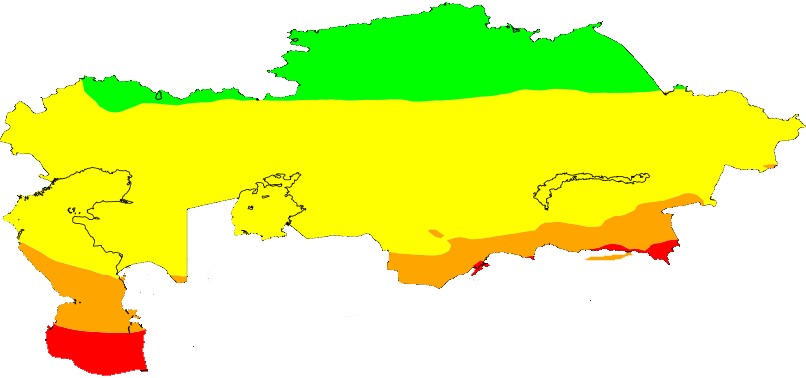 2 қыркүйек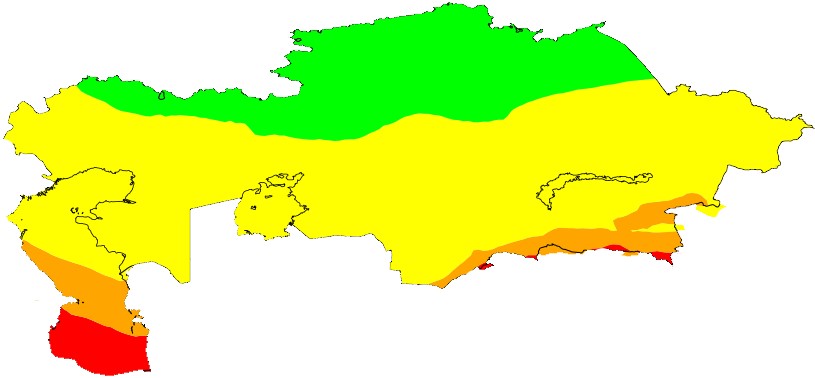 3 қыркүйек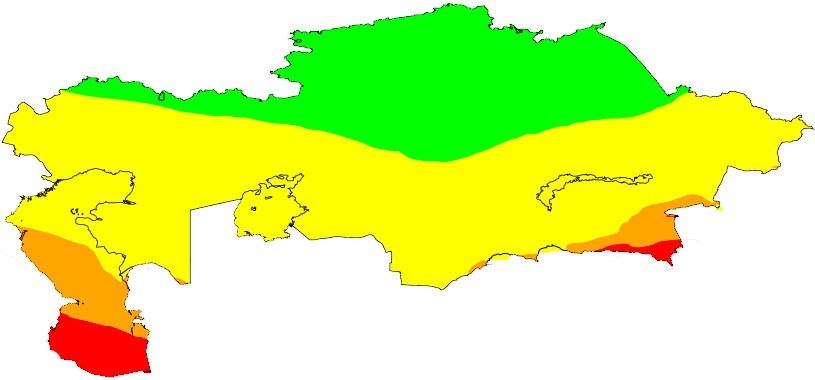 4 қыркүйек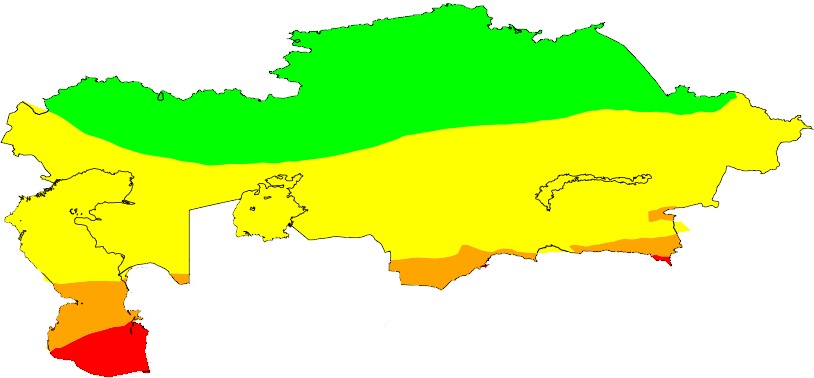 5 қыркүйек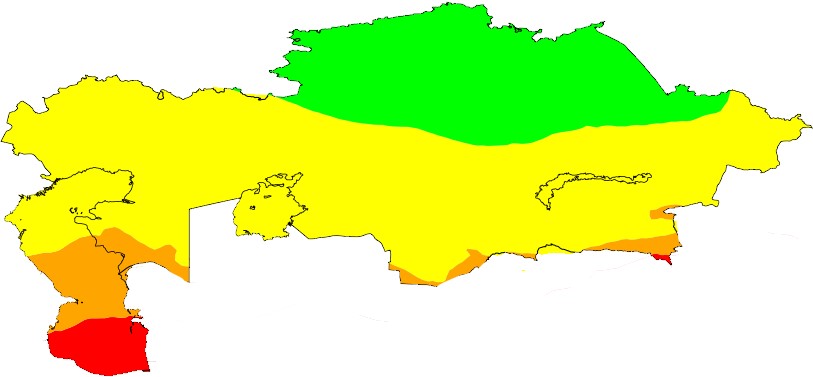 6 қыркүйек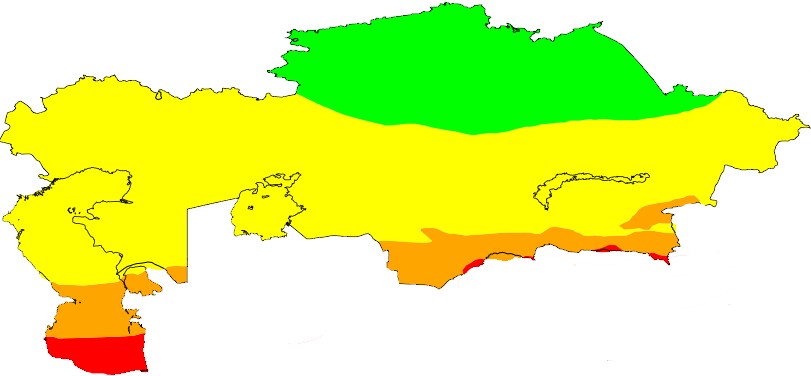 7 қыркүйек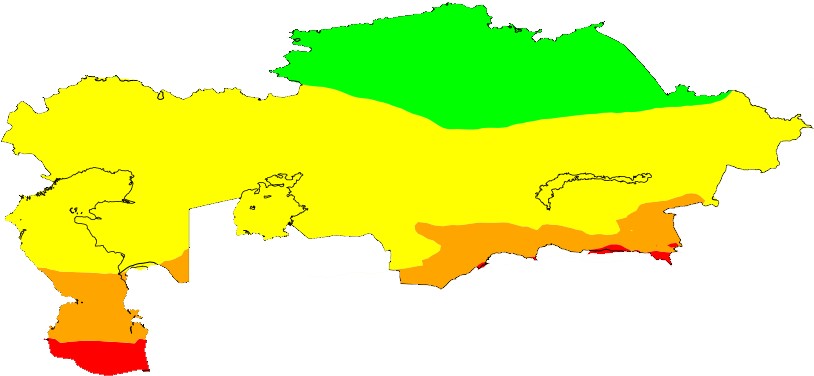 7 қыркүйекУК индексінің мәніҚауіптілік класыҚорғаныстың ұсынылған шаралары1-2төменШуақ күндері күннен қорғайтын көзілдірік кию3-5орташаКүннен қорғайтын көзілдірік, қалпақ, жеңі ұзын жейде кию.Түскі кезде көлеңкеде болу. Күннен қорғайтын кремді қолдану.6-7жоғарыКүндізгі сағат 11 мен 16 аралықтарында күн көзінде болу уақытын максимальды қысқарту.Күннен қорғайтын көзілдірік, қалпақ, жеңі ұзын жейде кию.Күннен қорғайтын кремді қолдану.8-10өте жоғарыКүндізгі сағат 11 мен 16 аралықтарында күн көзінде болу уақытын максимальды қысқарту.Күннен қорғайтын көзілдірік, қалпақ, жеңі ұзын жейде кию.Күннен қорғайтын кремді қолдану.11экстремальдіБарлық қорғану шараларын орындау, себебі дененің ашық жерлерін аз уақыт ішінде күйік шалуы мүмкін.Күндізгі сағат 11 мен 16 аралықтарында күн көзінде болу уақытын қысқарту.УК индексінің болжамдық мәні,  озонның жалпы болуын, күннің биіктігі мен биіктіктің болжауын ескере отырып,M.Allaart (“Royal Метеорологиялық институты, Нидерланды) эмпирикалық моделі бойынша есептелген.		УК индексіУК-ге терінің сезімталдылық типіУК-ге терінің сезімталдылық типіУК-ге терінің сезімталдылық типіУК-ге терінің сезімталдылық типі		УК индексіIIIIIIIV345 мин55 мин1сағ. 20мин1сағ. 45мин435 мин40 мин55 мин1сағ. 15мин525 мин35 мин45 мин60 мин620 мин25 мин40 мин50 мин719 мин24 мин35 мин45 мин817 мин21 мин29 мин37 мин914 мин18 мин25 мин33 мин1013 мин17 мин23 мин31 мин1112 мин15 мин21 мин28 минБұлттылық (ұпайлар)Бұлттылық (ұпайлар)Бұлттылық (ұпайлар)Бұлттылық (ұпайлар)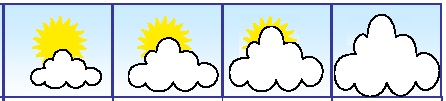 0-2 3-56-89-10 УК индексіУК индексіУК индексіУК индексі11.00.50.322.01.00.532.52.01.043.53.01.054.53.51.565.54.01.576.55.02.087.06.02.598.06.53.0109.07.03.01110.07.53.5СипатттамаТерінің I типіТерінің IІ типіТерінің IІІ типіТерінің IV  типіТерінің табиғи түсіөте ашық, қызғылттауашықашық-қоңырқараторыКөздің түсісұр, ақшыл көк, ақшыл-жасылкөкшіл, сұр, жасылсұрғылт, қоңырқайқарақошқылШаштың түсі ашық ақсары, жиренбоз ақшыл сарықолаң,сарғылтқолаң, қараСекпілдің болуыкөпөте көп емессирекжоқТерінің сезімталдылығыауыр күю, түлеужиі күю және түлеу сирек жеңіл күюкүю болмайдыКүнқақтылық тері күймейдіжеңіл күюкүшті күюқошқыл күю